Veloservice						12.-Reinigung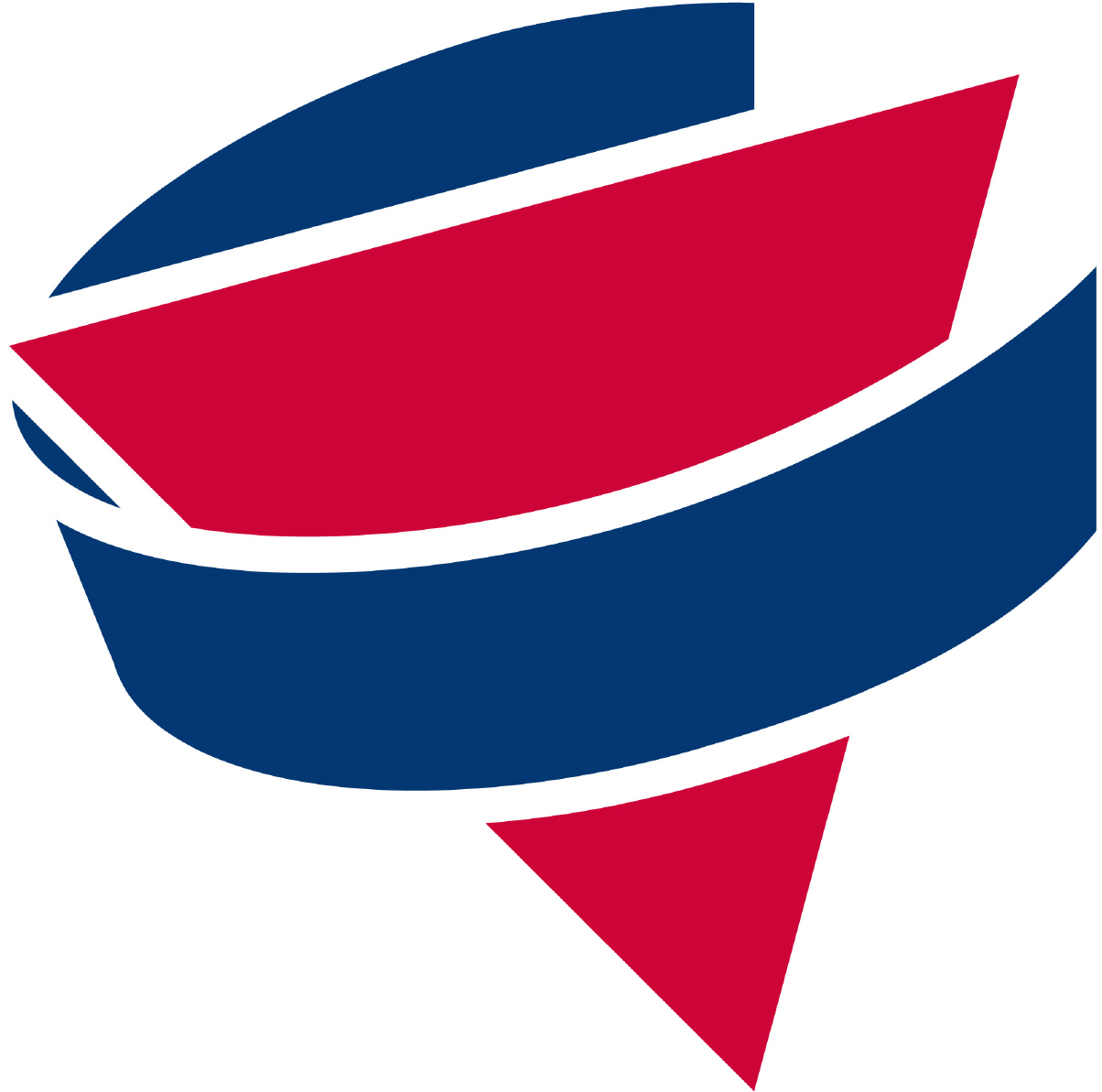 Reifen pumpenKette ölenBratwurst mit Brot 			5.-Cervelat mit Brot				4.-Stück Kuchen					2.-Süssgetränk 3dl		1.50Kaffee / Tee	1.50